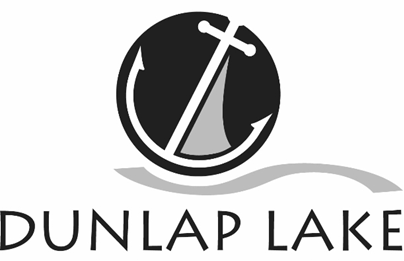 Dunlap Lake Property Owners Association Board MinutesOctober 23, 2017Call to order: Alan Ortbals, president, called the meeting to order at 7:05 p.m. in the Association meeting room at 840 East Lake Drive. Present: Board members-Tim Brown, Lee Frea, Mark Hicks, Craig Louer, Genie Manterfield, Alan Ortbals, Donna Polinske, Jim Seubert, Todd Smith, James Taylor, Michael Watts, Roy Wehling, Richard Welle. Carolyn Green, C. Green & Assoc. ManagerAbsent: Andy Leek, Todd Smith and Greg Brumitt (all excused)                      MINUTES – Carolyn Green presented minutes of the Sept. 25, 2017 meeting. Jim Taylor made a motion to approve as corrected. Tim Brown seconded and the motion passed unanimously. FINANCIAL REPORT - Rick Welle went through the financial reports from the last month. Jim Taylor made a motion to accept the financial reports as presented. Genie Manterfield seconded and the motion passed unanimously.OLD BUSINESS - NoneCOMMITTEE REPORTS Restrictions: Submitted by Roy Wehling chairThe 2 oversized motors known to be on the lake were removed before the deadline. Safety: Submitted by Mark Hicks, chair Fish test results are back from SIUE. Everything was within Illinois DNR limits.Silt & Erosion: Submitted by Craig Louer, chair Craig did not have anything new to report from the engineers. Jim Taylor has created a spreadsheet of how some of the different funding options might break down by homeowners. A survey to to get feedback on the different funding options was suggested. Tim said Libby Brown does surveys professionally and would help put something together. Jim T. will run the numbers. There is no December meeting. To have input back before the November meeting the surveys must be returned by ThanksgivingDam: Submitted by Michael Watts, chairThe annual dam inspection has come back from the safety engineers. It calls for minor cleanup. There are trees down. The inspector has suggested re-tarring patch joint. The grates have washed out of the silo. Mike recommended looking into a plan to to upgrade the silo fail stop during a normal lowering.Fireworks:  Submitted by Michael Watts, chair Fish and Wildlife:  Submitted by Jim Taylor, chair noneLegal:  Submitted by Alan Ortbals, chair – Alan reported there has not been any communication from the attorneys from the Marilyn Wolfe Trust. Meetings Elections and Social: Submitted by Jim Seubert, chairBonfire had a great turnout. The haunted house at the Seuberts "Hotel E'ville" will be open again Sun Oct. 30th. The Holidays Social will be at 6 pm Sat. December 16 at the Wildey Theatre. No loud band or karoke this year but the dessert bake off will return. There was Nothing new to report from - Building, Commons, WebsiteNEW BUSINESS - noneADJOURNMENT: The meeting was adjourned at 8:29 pm. The next meeting will be 7 pm Monday, Nov. 27.                                                                              Page 2 of 2